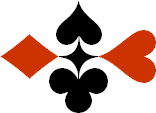 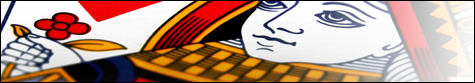 Serie 09 boekje 20 - West opent op 1 niveau Bied beide handen
© Bridge OfficeAuteur: Thijs Op het Roodt

U bent altijd West en uw partner is Oost.Indien niet anders vermeld passen Noord en Zuid.Is het spelnummer rood dan bent u kwetsbaar.Wanneer oost of west past, is de bieding afgelopen.Na het eerste boekje vonden de cursisten dit zo leuk, dat ik maar de stoute schoenen heb aangetrokken en meerdere van deze boekjes ben gaan schrijven.

Het enthousiasme van de cursisten heeft mij doen besluiten om deze boekjes gratis aan iedereen die ze wil hebben, beschikbaar te stellen.

Ik heb bewust in eerste instantie geen antwoorden bij de boekjes gemaakt. Maar op veler verzoek toch met antwoorden.Ik zou het waarderen, wanneer u mijn copyright zou laten staan.

Mocht u aan of opmerkingen hebben, laat het mij dan weten.Ik wens u veel plezier met deze boekjes.
1♠A3Noord

West     OostZuid♠10651065♥H8Noord

West     OostZuid♥AV65AV65♦AHB9Noord

West     OostZuid♦754754♣97643Noord

West     OostZuid♣V52V521515888
Bieding West

Bieding West
Bieding Oost
Bieding Oost
Bieding Oost
11223344556677889910102♠86Noord

West     OostZuid♠B10B10♥HB542Noord

West     OostZuid♥10831083♦AVB64Noord

West     OostZuid♦H83H83♣BNoord

West     OostZuid♣V10953V109531212666
Bieding West

Bieding West
Bieding Oost
Bieding Oost
Bieding Oost
11223344556677889910103♠HV1072Noord

West     OostZuid♠AA♥VB52Noord

West     OostZuid♥AH94AH94♦A4Noord

West     OostZuid♦1086310863♣ 86Noord

West     OostZuid♣V1042V10421212131313
Bieding West

Bieding West
Bieding Oost
Bieding Oost
Bieding Oost
11223344556677889910104♠98532Noord

West     OostZuid♠HB6HB6♥AV76Noord

West     OostZuid♥22♦ANoord

West     OostZuid♦HB954HB954♣A53Noord

West     OostZuid♣B1084B10841414999
Bieding West

Bieding West
Bieding Oost
Bieding Oost
Bieding Oost
11223344556677889910105♠VNoord

West     OostZuid♠B10842B10842♥AHVB4Noord

West     OostZuid♥1073210732♦H76Noord

West     OostZuid♦22♣B963Noord

West     OostZuid♣HV2HV21616666
Bieding West

Bieding West
Bieding Oost
Bieding Oost
Bieding Oost
11223344556677889910106♠AV76Noord

West     OostZuid♠H9854H9854♥HVB2Noord

West     OostZuid♥1087410874♦1062Noord

West     OostZuid♦BB♣73Noord

West     OostZuid♣V65V651212666
Bieding West

Bieding West
Bieding Oost
Bieding Oost
Bieding Oost
11223344556677889910107♠V843Noord

West     OostZuid♠B72B72♥V8532Noord

West     OostZuid♥AA♦AH8Noord

West     OostZuid♦V953V953♣BNoord

West     OostZuid♣97653976531212777
Bieding West

Bieding West
Bieding Oost
Bieding Oost
Bieding Oost
11223344556677889910108♠-Noord

West     OostZuid♠V96V96♥108764Noord

West     OostZuid♥VB9VB9♦AH10Noord

West     OostZuid♦V9V9♣AV762Noord

West     OostZuid♣1098531098531313777
Bieding West

Bieding West
Bieding Oost
Bieding Oost
Bieding Oost
11223344556677889910109♠AB6Noord

West     OostZuid♠9753297532♥A10953Noord

West     OostZuid♥22♦V64Noord

West     OostZuid♦AH875AH875♣B3Noord

West     OostZuid♣72721212777
Bieding West

Bieding West
Bieding Oost
Bieding Oost
Bieding Oost
112233445566778899101010♠HV3Noord

West     OostZuid♠B95B95♥H32Noord

West     OostZuid♥A10854A10854♦HB763Noord

West     OostZuid♦AA♣H4Noord

West     OostZuid♣986398631515999
Bieding West

Bieding West
Bieding Oost
Bieding Oost
Bieding Oost
1122334455667788991010